Інформація про адаптаційну групуДля кого:	діти від 3 до 6 роківВчасно:	з 6.00 до 16.00 (прибуття не пізніше 7.50), квітня - червеньДе:		Дитяча школа Lípová 570 (U Jablíček/ яблука)Їжа та напої забезпечені.Заявки на адаптаційну групу приймаються до 1 квітня, вул.Заградні, 10 (соціальний відділ та освіта), з 8 до 10 год.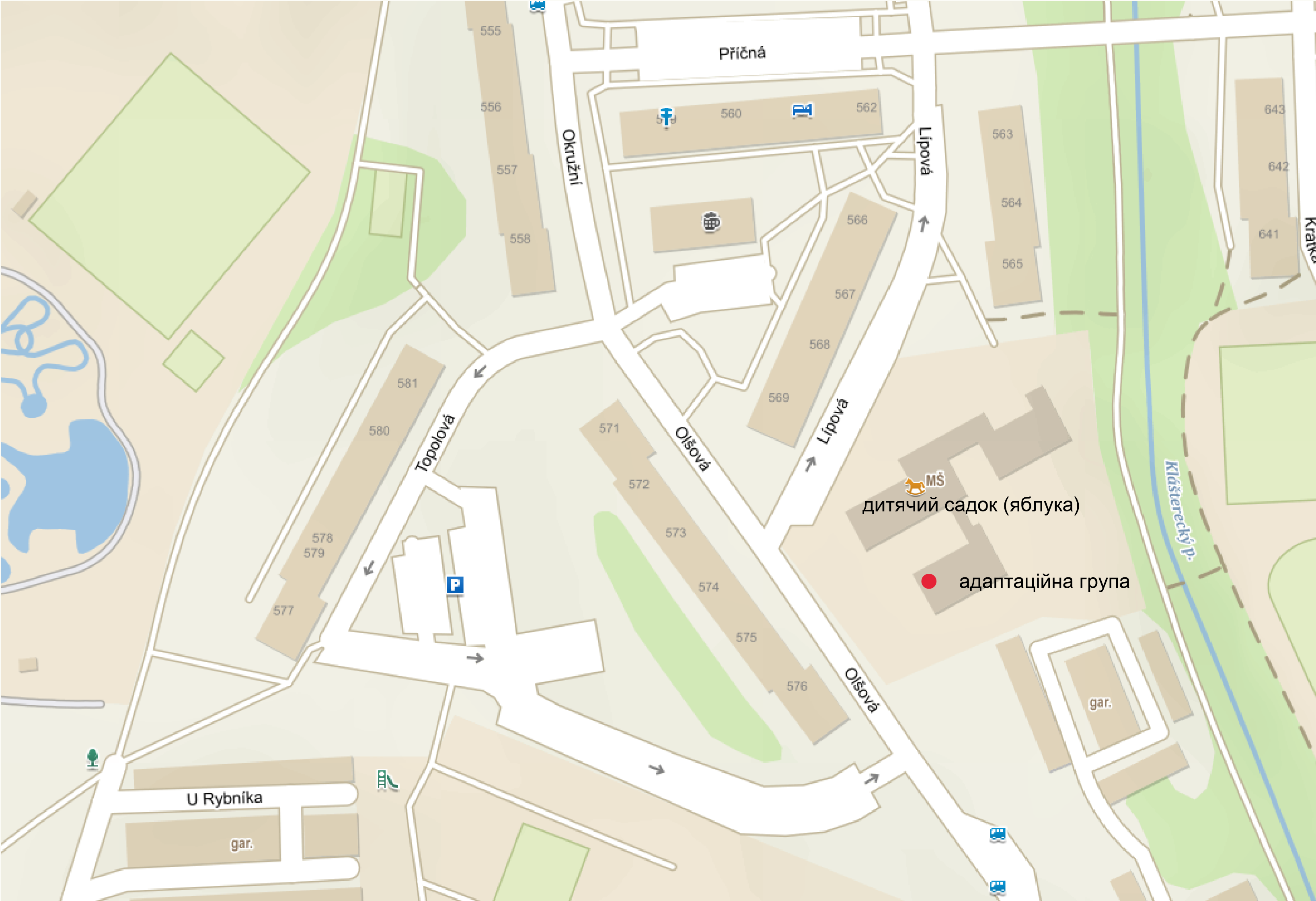 